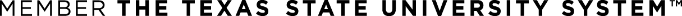 M.Ed. in Educational Technology Leadership Course ScheduleCandidates Beginning 2023 Fall 1st 5-weeksNOTE: Lamar University reserves the right to make changes as deemed necessary. Fall 2023 1st 5 wks	EDLD 5311 – Fundamentals of LeadershipFall 2023 2nd 5 wks 	EDLD 5339 – The PrincipalshipFall 2023 3rd 5 wks	EDLD 5333 – Leadership for AccountabilitySpring 2024 (full semester) **	EDLD 5398 – Internship for Principals (practicum)Spring 2024 1st 5 wks	EDLD 5345 – Human Resource DevelopmentSpring 2024 2nd 5 wks	EDLD 5352 – Instructional LeadershipSummer 2024 8 wks *	EDLD 5315 – Assessing Digital Learning & Instruction	EDLD 5317 – Resources for Digital EnvironmentsFall 2024 1st 8 wks *	EDLD 5318 – Instructional Design in Online Learning	EDLD 5389 – Developing Effective Professional Learning* The second rotation of courses are focused on the Educational Technology Leadership strand of the degree. These courses are 8 weeks long and are scheduled two courses at a time. Candidates may request to take one course at a time. ** To pass this course, candidates must complete ALL practicum requirements during the course. Practicum activities must be conducted physically on the candidate’s designated practicum campus site. This course may be delayed upon candidate’s request. It is offered in the fall and spring semesters only. M.Ed. in Educational Technology Leadership Course ScheduleCandidates Beginning 2023 Fall 2nd 5-weeksNOTE: Lamar University reserves the right to make changes as deemed necessary. Fall 2023 2nd 5 wks	EDLD 5311 – Fundamentals of LeadershipFall 2023 3rd 5 wks	EDLD 5333 – Leadership for Accountability	Spring 2024 1st 5 wks	EDLD 5345 – Human Resource DevelopmentSpring 2024 2nd 5 wks	EDLD 5352 – Instructional LeadershipSpring 2024 3rd 5 wks	EDLD 5339 – The PrincipalshipSummer 2024 8 wks *	EDLD 5315 – Assessing Digital Learning & Instruction	EDLD 5317 – Resources for Digital EnvironmentsFall 2024 (full semester) **	EDLD 5398 – Internship for Principals (practicum)Fall 2024 1st 8 wks *	EDLD 5318 – Instructional Design in Online Learning	EDLD 5389 – Developing Effective Professional Learning* The second rotation of courses are focused on the Educational Technology Leadership strand of the degree. These courses are 8 weeks long and are scheduled two courses at a time. Candidates may request to take one course at a time. ** To pass this course, candidates must complete ALL practicum requirements during the course. Practicum activities must be conducted physically on the candidate’s designated practicum campus site. This course may be delayed upon candidate’s request. It is offered in the fall and spring semesters only. M.Ed. in Educational Technology Leadership Course ScheduleCandidates Beginning 2023 Fall 3rd 5-weeksNOTE: Lamar University reserves the right to make changes as deemed necessary. Fall 2023 3rd 5 wks	EDLD 5311 – Fundamentals of Leadership	Spring 2024 1st 5 wks	EDLD 5345 – Human Resource DevelopmentSpring 2024 2nd 5 wks	EDLD 5352 – Instructional LeadershipSpring 2024 3rd 5 wks	EDLD 5339 – The PrincipalshipSummer 2024 8 wks *	EDLD 5315 – Assessing Digital Learning & Instruction	EDLD 5317 – Resources for Digital EnvironmentsFall 2024 (full semester) **	EDLD 5398 – Internship for Principals (practicum)Fall 2024 3rd 5 wks	EDLD 5333 – Leadership for AccountabilitySpring 2025 1st 8 wks *	EDLD 5318 – Instructional Design in Online Learning	EDLD 5389 – Developing Effective Professional Learning* The second rotation of courses are focused on the Educational Technology Leadership strand of the degree. These courses are 8 weeks long and are scheduled two courses at a time. Candidates may request to take one course at a time. ** To pass this course, candidates must complete ALL practicum requirements during the course. Practicum activities must be conducted physically on the candidate’s designated practicum campus site. This course may be delayed upon candidate’s request. It is offered in the fall and spring semesters only. M.Ed. in Educational Technology Leadership Course ScheduleCandidates Beginning 2023 Fall 3rd 5-weeksNOTE: Lamar University reserves the right to make changes as deemed necessary. Fall 2023 3rd 5 wks	EDLD 5311 – Fundamentals of Leadership	Spring 2024 1st 5 wks	EDLD 5345 – Human Resource DevelopmentSpring 2024 2nd 5 wks	EDLD 5352 – Instructional LeadershipSpring 2024 3rd 5 wks	EDLD 5339 – The PrincipalshipSummer 2024 8 wks *	EDLD 5315 – Assessing Digital Learning & Instruction	EDLD 5317 – Resources for Digital EnvironmentsFall 2024 (full semester) **	EDLD 5398 – Internship for Principals (practicum)Fall 2024 3rd 5 wks	EDLD 5333 – Leadership for AccountabilitySpring 2025 1st 8 wks *	EDLD 5318 – Instructional Design in Online Learning	EDLD 5389 – Developing Effective Professional Learning* The second rotation of courses are focused on the Educational Technology Leadership strand of the degree. These courses are 8 weeks long and are scheduled two courses at a time. Candidates may request to take one course at a time. ** To pass this course, candidates must complete ALL practicum requirements during the course. Practicum activities must be conducted physically on the candidate’s designated practicum campus site. This course may be delayed upon candidate’s request. It is offered in the fall and spring semesters only. M.Ed. in Educational Technology Leadership Course ScheduleCandidates Beginning 2023 Fall 3rd 5-weeksNOTE: Lamar University reserves the right to make changes as deemed necessary. Fall 2023 3rd 5 wks	EDLD 5311 – Fundamentals of Leadership	Spring 2024 1st 5 wks	EDLD 5345 – Human Resource DevelopmentSpring 2024 2nd 5 wks	EDLD 5352 – Instructional LeadershipSpring 2024 3rd 5 wks	EDLD 5339 – The PrincipalshipSummer 2024 8 wks *	EDLD 5315 – Assessing Digital Learning & Instruction	EDLD 5317 – Resources for Digital EnvironmentsFall 2024 (full semester) **	EDLD 5398 – Internship for Principals (practicum)Fall 2024 3rd 5 wks	EDLD 5333 – Leadership for AccountabilitySpring 2025 1st 8 wks *	EDLD 5318 – Instructional Design in Online Learning	EDLD 5389 – Developing Effective Professional Learning* The second rotation of courses are focused on the Educational Technology Leadership strand of the degree. These courses are 8 weeks long and are scheduled two courses at a time. Candidates may request to take one course at a time. ** To pass this course, candidates must complete ALL practicum requirements during the course. Practicum activities must be conducted physically on the candidate’s designated practicum campus site. This course may be delayed upon candidate’s request. It is offered in the fall and spring semesters only. M.Ed. in Educational Technology Leadership Course ScheduleCandidates Beginning 2024 Spring 2nd 5-weeksNOTE: Lamar University reserves the right to make changes as deemed necessary. Spring 2024 2nd 5 wks	EDLD 5311 – Fundamentals of LeadershipSpring 2024 3rd 5 wks	EDLD 5339 – The PrincipalshipSummer 2024 1st 5 wks	EDLD 5333 – Leadership for AccountabilitySummer 2024 2nd 5 wks	EDLD 5345 – Human Resource DevelopmentFall 2024 1st 5 wks	EDLD 5352 – Instructional LeadershipFall 2024 2nd 8 wks *	EDLD 5315 – Assessing Digital Learning & Instruction	EDLD 5317 – Resources for Digital EnvironmentsSpring 2025 (full semester) **	EDLD 5398 – Internship for Principals (practicum)Spring 2025 1st 8 wks *	EDLD 5318 – Instructional Design in Online Learning	EDLD 5389 – Developing Effective Professional Learning* The second rotation of courses are focused on the Educational Technology Leadership strand of the degree. These courses are 8 weeks long and are scheduled two courses at a time. Candidates may request to take one course at a time. ** To pass this course, candidates must complete ALL practicum requirements during the course. Practicum activities must be conducted physically on the candidate’s designated practicum campus site. This course may be delayed upon candidate’s request. It is offered in the fall and spring semesters only. M.Ed. in Educational Technology Leadership Course ScheduleCandidates Beginning 2024 Spring 3rd 5-weeksNOTE: Lamar University reserves the right to make changes as deemed necessary. Spring 2024 3rd 5 wks	EDLD 5311 – Fundamentals of LeadershipSummer 2024 1st 5 wks	EDLD 5333 – Leadership for AccountabilitySummer 2024 2nd 5 wks	EDLD 5345 – Human Resource DevelopmentFall 2024 (full semester) **	EDLD 5398 – Internship for Principals (practicum)Fall 2024 1st 5 wks	EDLD 5352 – Instructional LeadershipFall 2024 2nd 5 wks	EDLD 5339 – The PrincipalshipSpring 2025 1st 8 wks *	EDLD 5318 – Instructional Design in Online Learning	EDLD 5389 – Developing Effective Professional LearningSpring 2025 2nd 8 wks *	EDLD 5315 – Assessing Digital Learning & Instruction	EDLD 5317 – Resources for Digital Environments* The second rotation of courses are focused on the Educational Technology Leadership strand of the degree. These courses are 8 weeks long and are scheduled two courses at a time. Candidates may request to take one course at a time. ** To pass this course, candidates must complete ALL practicum requirements during the course. Practicum activities must be conducted physically on the candidate’s designated practicum campus site. This course may be delayed upon candidate’s request. It is offered in the fall and spring semesters only. M.Ed. in Educational Technology Leadership Course ScheduleCandidates Beginning 2024 Summer 1st 5-weeksNOTE: Lamar University reserves the right to make changes as deemed necessary. Summer 2024 1st 5 wks	EDLD 5311 – Fundamentals of LeadershipSummer 2024 2nd 5 wks	EDLD 5345 – Human Resource DevelopmentFall 2024 1st 5 wks	EDLD 5352 – Instructional LeadershipFall 2024 2nd 5 wks	EDLD 5339 – The PrincipalshipFall 2024 3rd 5 wks	EDLD 5333 – Leadership for AccountabilitySpring 2025 (full semester) **	EDLD 5398 – Internship for Principals (practicum)Spring 2025 2nd 8 wks *	EDLD 5315 – Assessing Digital Learning & Instruction	EDLD 5317 – Resources for Digital EnvironmentsSummer 2025 8 wks *	EDLD 5318 – Instructional Design in Online Learning	EDLD 5389 – Developing Effective Professional Learning* The second rotation of courses are focused on the Educational Technology Leadership strand of the degree. These courses are 8 weeks long and are scheduled two courses at a time. Candidates may request to take one course at a time. ** To pass this course, candidates must complete ALL practicum requirements during the course. Practicum activities must be conducted physically on the candidate’s designated practicum campus site. This course may be delayed upon candidate’s request. It is offered in the fall and spring semesters only. M.Ed. in Educational Technology Leadership Course ScheduleCandidates Beginning 2024 Summer 2nd 5-weeksNOTE: Lamar University reserves the right to make changes as deemed necessary.Summer 2024 2nd 5 wks	EDLD 5311 – Fundamentals of LeadershipFall 2024 1st 5 wks	EDLD 5352 – Instructional LeadershipFall 2024 2nd 5 wks	EDLD 5339 – The PrincipalshipFall 2024 3rd 5 wks	EDLD 5333 – Leadership for AccountabilitySpring 2025 (full semester) **	EDLD 5398 – Internship for Principals (practicum)Spring 2025 1st 5 wks	EDLD 5345 – Human Resource DevelopmentSummer 2025 8 wks *	EDLD 5318 – Instructional Design in Online Learning	EDLD 5389 – Developing Effective Professional LearningFall 2025 1st 8 wks *	EDLD 5315 – Assessing Digital Learning & Instruction	EDLD 5317 – Resources for Digital Environments* The second rotation of courses are focused on the Educational Technology Leadership strand of the degree. These courses are 8 weeks long and are scheduled two courses at a time. Candidates may request to take one course at a time. ** To pass this course, candidates must complete ALL practicum requirements during the course. Practicum activities must be conducted physically on the candidate’s designated practicum campus site. This course may be delayed upon candidate’s request. It is offered in the fall and spring semesters only. 